П О С Т А Н О В Л Е Н И Е	В соответствии с Решением Городской Думы Петропавловск-Камчатского городского округа от 31.10.2013 № 145-нд «О наградах и почетных званиях Петропавловск-Камчатского городского округа»,     Постановлением Главы Петропавловск-Камчатского городского округа от 31.10.2013 № 165 «О представительских расходах и расходах, связанных с приобретением подарочной и сувенирной продукции в Городской Думе Петропавловск-Камчатского городского округа»,       ПОСТАНОВЛЯЮ:за многолетний плодотворный труд, высокий уровень профессионализма, вклад в исследовательскую деятельность на благо РФ, высокий уровень патриотизма и активную гражданскую позицию и в честь второй годовщины образования Камчатской региональной общественной организации «Камчатско-Курильские экспедиции» объявить Благодарность Главы Петропавловск-Камчатского городского округа (в рамке) Камчатской региональной общественной организации «Камчатско-Курильские экспедиции».ГлаваПетропавловск-Камчатскогогородского округа                                                                           К.Г. Слыщенко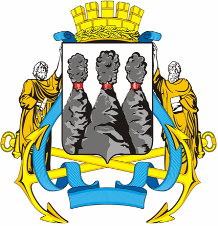 ГЛАВАПЕТРОПАВЛОВСК-КАМЧАТСКОГОГОРОДСКОГО ОКРУГА« 22 » декабря 2014 г. № 171Об объявлении Благодарности Главы Петропавловск-Камчатского городского округа Камчатской региональной общественной организации «Камчатско-Курильские экспедиции»